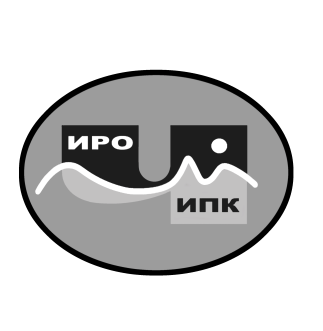 ГОСУДАРСТВЕННОЕ АВТОНОМНОЕ УЧРЕЖДЕНИЕДОПОЛНИТЕЛЬНОГО ПРОФЕССИОНАЛЬНОГО ОБРАЗОВАНИЯ ЧУКОТСКОГО АВТОНОМНОГО ОКРУГА«ЧУКОТСКИЙ ИНСТИТУТ РАЗВИТИЯ ОБРАЗОВАНИЯИ ПОВЫШЕНИЯ КВАЛИФИКАЦИИ»(ГАУ ДПО ЧИРОиПК)П Р И К А З            С целью реализации «Концепции духовно-нравственного развития и воспитания личности гражданина России» и «Стратегии развития воспитания в РФ в период до 2025 года», профессионального развития педагогов Чукотского автономного округа, в целях обеспечения методического сопровождения педагогических работников дополнительного образования детей, реализующих программы дополнительного образования социально-гуманитарной направленности, методической поддержки центров образования цифрового, естественнонаучного, технического и гуманитарного профилей «Точка роста», функционирующих в образовательных организациях Чукотского автономного округа, в целях выявления успешных педагогических практик и тиражирования их в образовательном пространстве Чукотского автономного округаПРИКАЗЫВАЮ:1. Утвердить Положение о проведении Научно-практической конференции по духовно-нравственному воспитанию подрастающего поколения «Истоки» (далее - Конференция) согласно приложению к настоящему приказу.2. Утвердить сроки и этапы проведения Конференции: 2.1. с 10 до 25 сентября 2023 г. – сбор заявок на участие в Конференции;2.2. с 25 сентября по 20 октября 2023 г. – сбор материалов участников Конференции;2.3. с 21 октября по 27 октября 2023 г. - проведение заочного (отборочного) этап.           2.4. 28 октября 2023 г. - объявление о результатах заочного (отборочного) этапа.           2.5. 2 ноября 2023 г. - проведение Научно-практической конференции по духовно-нравственному воспитанию подрастающего поколения «Истоки» в очно-заочном формате.3. Назначить ответственной за проведение Конференции Панарультыну Н.М., заведующую отделом методического сопровождения духовно-нравственного воспитания и образования.4. Ответственной за проведение Конференции Панарультыной Н.М.:4.1. в срок до 10 сентября 2023 года - провести работу по своевременному информированию учреждений образования Чукотского автономного округа о проведении Конференции;4.2. в срок до  25 сентября 2023 г. - провести работу по сбору заявок на участие в Конференции;4.3. в срок до 20 октября 2023 г. – провести сбор материалов участников Конференции;4.4. в срок с 21 октября по 27 октября 2023 г. - организовать проведение заочного (отборочного) этапа Конференции;          4.5. 28 октября 2023 г. - объявить участникам Конференции о результатах заочного (отборочного) этапа;          4.6. 2 ноября  2023 г. - организовать и провести Научно-практическую конференцию по духовно-нравственному воспитанию подрастающего поколения «Истоки» в очно-заочном формате,4.7. в срок до 20 ноября 2023 года подготовить участникам Конференции дипломы участников;4.8. в срок до 20 декабря 2023 г. подготовить участникам очно-заочного этапа Конференции, по решению Оргкомитета, свидетельства о публикации. 5. Исполняющему обязанности заведующего Региональным модельным центром дополнительного образования детей Чукотского автономного округа Д.Л. Завражных обеспечить:5.1. в срок до 10 сентября 2023 года информирование учреждений образования Чукотского автономного округа, имеющих лицензию на образовательную деятельность по дополнительным программам, в том числе на базе которых функционируют центры образования цифрового, естественнонаучного, технического и гуманитарного профилей «Точка роста» о проведении Конференции;5.2. в срок до  25 сентября 2023 г. работу по сбору заявок на участие в Конференции учреждений образования Чукотского автономного округа, имеющих лицензию на образовательную деятельность по дополнительным программам, в том числе на базе которых функционируют центры образования цифрового, естественнонаучного, технического и гуманитарного профилей «Точка роста» (далее – участники Конференции);5.3. в срок до 20 октября 2023 г. сбор материалов участников Конференции;5.4. в срок с 21 октября по 27 октября 2023 г. взаимодействие с отделом методического сопровождения духовно-нравственного воспитания и образования по проведению заочного (отборочного) этапа;5.5. 2 ноября  2023 г. взаимодействие с отделом методического сопровождения духовно-нравственного воспитания и образования по организации и проведению Научно-практической конференции по духовно-нравственному воспитанию подрастающего поколения «Истоки» в очно-заочном формате.6. Редакционно-издательскому совету ГАУ ДПО ЧИРОиПК (Выквырагтыргыргыной Л.б/о) организовать подготовку к публикации материалы участников Конференции.7. Контроль за исполнением приказа возложить на заместителя директора по методическому сопровождению учреждений образования и культуры ЧАО Леонову В.Г..Приложение: Положение о  Научно-практической конференции по духовно-нравственному воспитанию подрастающего поколения «Истоки» на 12 л.Директор                                                                      В.В. Синкевич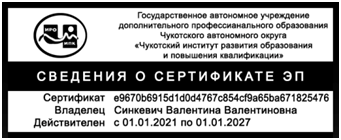 Приложение № 1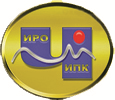 (ГАУ ДПО ЧИРОиПК)УТВЕРЖДЕНОприказом ГАУ ДПО ЧИРОиПК№ 01-06/99 от «8» сентября 2023 г.ПОЛОЖЕНИЕо научно-практической конференциипо духовно-нравственному воспитанию подрастающего поколения«ИСТОКИ»2023 г.Общие положения          1.1. Настоящее положение разработано в соответствии с Конституцией РФ, Законом Российской Федерации от 29 декабря 2012 г. № 273-ФЗ «Об образовании в РФ», Концепцией духовно-нравственного развития и воспитания личности гражданина России, Распоряжением Правительства РФ от 29 мая 2015 г. № 996-р «Об утверждении Стратегии развития воспитания в РФ в период до 2025 года».           1.2. Научно-практическая конференция  по духовно-нравственному воспитанию подрастающего поколения «Истоки» (далее – Конференция) проводится Государственным образовательным учреждением дополнительного профессионального образования Чукотского автономного округа «Чукотский институт развития образования и повышения квалификации» (далее – ГАУ ДПО ЧИРОиПК) при участии Анадырской и Чукотской епархии.           1.3. Конференция носит статус региональной, имеет открытый характер, приглашает к участию работников организаций и учреждений образования, культуры и искусства различной ведомственной подчиненности, сотрудников епархии, общественных организаций, расположенных на территории Чукотского автономного округа.          1.4. Форма проведения Конференции: очно-заочная.          1.5. Цель конференции - консолидация усилий духовных, просветительских, образовательных, общественных и творческих организаций  по духовно-нравственному воспитанию детей; выявление и распространение лучших практик педагогов, методистов, специалистов сферы культуры и искусства, общественных и религиозных организаций по духовно-нравственному воспитанию подрастающего поколения.           1.6. Задачи Конференции:- привлечение педагогической общественности к отечественному культурно-историческому наследию;- актуализация значимости благочестия и святости в деле воспитания подрастающего поколения, а также понимания православных отечественных культурных традиций, понятий, входящих в систему духовно-нравственных ценностей;- повышение профессиональной компетентности методистов и педагогов образовательных организаций в сфере духовно-нравственного, патриотического воспитания и просвещения обучающихся, воспитанников и их родителей;- обобщение опыта работы по духовно-нравственному и патриотическому воспитанию специалистов образования, культуры, общественных и религиозных организаций;-  осмысление значения духовно-нравственного начала в образовании, науке и культуре православных основоположений жизни, роли веры в нравственном становлении личности, отечественной образовательной традиции;- создание информационного банка методических разработок по духовно-нравственному и патриотическому воспитанию.          1.7. По итогам Конференции в средствах массовой информации ГАУ ДПО ЧИРОиПК будут опубликованы материалы участников, рекомендованные к публикации Оргкомитетом.             1.9. Лучшие работы участников Конференции, по итогам проведения очно-заочного этапа, будут рекомендованы для участия во Всероссийском конкуре в области педагогики и образования «За нравственный подвиг учителя – 2024».2. Руководство подготовкой и проведением конференции           2.1. Руководство подготовкой и проведением Конференции осуществляет Организационный комитет (Приложение 1).           2.2. Функции Организационного комитета:           - сбор заявок от участников Конференции;           - сбор материалов от участников Конференции;           - проверка материалов участников на анти-плагиат;           - организация экспертной оценки материалов, представленных участниками Конференции;            - объявление об итогах отборочного этапа Конференции;           - подготовка материалов участников к публикации.               2.3. Экспертная комиссия создаётся из числа представителей ГАУ ДПО ЧИРОиПК, Анадырской и Чукотской епархии и проводит методическую и содержательную оценку работ участников Конференции (Приложение № 2).  3. Участники конференции3.1.Участниками конференции могут быть:- руководители, заместители руководителей, педагоги, преподаватели, воспитатели образовательных организаций и учреждений всех видов и типов;- специалисты сферы культуры (руководители клубных формирований и объединений, творческих коллективов, музееведы, библиотекари и др.); - священнослужители (священники, помощники благочинных по вопросам образования и др.), педагоги воскресных школ;- студенты (СПО и ВО);- представители общественных организаций и объединений Чукотского автономного округа.  4. Направления работы конференции            4.1. Конференция проводится по следующим направлениям:            - Воспитание духовно-нравственных ориентиров на основе православных ценностей в условиях реализации ФГОС и ФГТ;            - Реализация задач по духовно-нравственному и патриотическому воспитанию учителями-предметниками (ОРКСЭ, ОДНКНР, история, литература, МХК, музыка, ИЗО и др.), в том числе и во внеурочной деятельности основной общеобразовательной школы;            - Дополнительное образование как ресурс для усвоения нравственных норм через соприкосновение с духовным и культурным наследием России;            - Взаимодействие семьи и образовательного учреждения в вопросах духовно-нравственного воспитания;            - Духовные ориентиры учащихся средне-специальных и высших учебных заведений;           - Сохранение исторической памяти как необходимое условие формирования гражданской идентичности у представителей  подрастающего поколения;           - Сохранение духовно-нравственных ценностей «малой Родины»;           - Совершенствование организации социально значимых культурно-массовых мероприятий (фестивалей, праздников, конкурсов, ярмарок, выставок и др.), направленных на формирование духовно-нравственных ценностей.            4.2. Духовно-нравственное воспитание подрастающего поколения может быть представлено в рамках:  учебной деятельности по предметам;  системы классных часов, нетрадиционных уроков;  работы детских творческих коллективов: кружков, секций, клубов.  работы музея (в том числе и школьного), музейных уроков, экскурсий;  концертов, праздников;  проведения традиционных народных праздников;  системы мероприятий библиотеки;  традиционных общешкольных и классных коллективно-творческих дел;  участия в конкурсах, смотрах, викторинах, выставках;  организации родительского всеобуча;  проведения совместных с родителями мероприятий;  участия в акциях;  организации встреч с ветеранами, знаменитыми людьми;  уроков этикета;  спортивных соревнований;  игр: ролевых, народных и др.5. Условия участия в Конференции	 5.1. Работа Конференции предполагает представление материала в рамках заявленной тематики в виде методической разработки урока/занятия, сценария внеклассного мероприятия, проекта и т.д. 	5.2. Принимаются работы прошедшие проверку на АНТИ-ПЛАГИАТ с результатом не менее 70% оригинального текста. 	5.3. Текстовые работы могут сопровождаться мультимедийными продуктами (фото- и видеоматериалами, презентациями, медиа-роликами и т.д.)         5.4.  Материалы, представленные на конференцию, возврату не подлежат. 5.5. Ответственность за нарушение авторских прав, фактические, орфографические, пунктуационные и стилистические ошибки несёт автор работы.6. Требования к материалам Конференции6.1 Структура  методической разработки:– титульный лист (указывается название работы, автор, место работы, должность, электронный адрес, телефон); – пояснительная записка должна включать изложение авторской позиции (краткое тематическое содержание работы, цель, задачи, формы и методы реализации, возраст обучающихся или воспитанников, ожидаемые результаты), то есть теоретическое обоснование работы (существование проблемы и далее предложение по ее решению); – содержательная (основная) часть; – список литературы и других использованных источников; – дополнительные материалы и приложения (фотографии, презентации, альбомы и др.). 6.2. Общие требования к содержанию работ:           1. Актуальность выбора темы (степень соответствия современным тенденциям развития профессионального образования).Соответствие цели и задач заявленной теме.Соответствие материала заявленной теме.Инновационность содержания, оригинальность авторской концепции (наличие информации о наиболее оптимальной организации образовательного процесса, эффективности методов и методических приемов, формах изложения материала и т.д.).Отражение использования современных средств обучения (компьютерных и мультимедийных технологий, цифровых образовательных ресурсов).6. Целостность (наличие четкой структуры, логическая последовательность в изложении материала, доступность изложения, грамотность).7. Методическая разработанность (полнота и глубина раскрытия темы, учет специфики профессии/специальности, практико-ориентированность, современность, разнообразие источников информации), наличие межпредметных связей.8. Практическая значимость (возможность реализации методики на практике, наличие практических примеров из личного опыта автора).9. Наличие описания материально-технических условий организации образовательного процесса.10. Наличие дидактического материала, который могут использовать другие преподаватели в своей работе (карточки-задания, планы, конспекты уроков, инструкции для проведения лабораторных и практических работ, карточки-схемы, тесты, разноуровневые задания и др.).11. Результативность, наличие выводов.12. Использование современной научно-методической и педагогической литературы, наличие и доступность ссылок на используемые источники.6.3. Технические требования к печатным материалам:          Для участия в Конференции по электронному адресу: dnv-metod@yandex.ru  принимаются материалы с пометкой «ИСТОКИ». 	Материал должен быть представлен в текстовом редакторе MSWord, формат бумаги А4, шрифт Times New Roman, размер 12 пунктов, межстрочный интервал полуторный, для строки абзаца отступ 1,25 см; размеры полей отступа: левое – 3 см, правое - 1,5 см, верхнее - 2 см, нижнее - 2 см; страницы должны быть пронумерованы.         Объем 6 - 10 страниц.  Список использованной литературы не является обязательным (может быть представлен при наличии в работе цитат или ссылок).          6.4. Технические требования к фото- и видеоматериалам:Фотографии мультимедийных презентаций должны иллюстрировать текстовый материал.  Видеоматериал должен быть привязан к сопровождающему его аудиотексту. Требования к технической стороне: фотографии должны быть представлены в формате JPEG. Разрешение – не более 300 dpi,  размер (pix) - 2400x3600.7. Сроки проведения КонференцииКонференция проводится согласно следующим срокам: до 25 сентября 2023 г. – сбор заявок на участие в Конференции.до 20 октября 2023 г. – сбор методических материалов участников Конференции. с 21 октября по 27 октября 2023 г. - проведение заочного (отборочного) этапа.28 октября  2023 г. - объявление результатов заочного (отборочного) этапа.2 ноября 2023 г. - проведение Научно-практической конференции по духовно-нравственному воспитанию подрастающего поколения «Истоки» в очно-заочном формате. Время выступления, отведённое на каждого участника, составляет 10 минут.Адрес оргкомитета: г.Анадырь, ул.Беринга, д.7.E-mail:  dnv-metod@yandex.ruКонтактный телефон: 8(42722)2-83-18.Кураторы мероприятия: Панарультына Надежда Михайловна, Чикунова Екатерина Валерьевна.8. Подведение итогов, награждениеРезультаты экспертной оценки материалов участников Конференции оформляются в виде экспертных заключений и выносятся членами Экспертного совета на рассмотрение и утверждение Оргкомитетом Конференции.Победители и призеры награждаются дипломами I, II, III степени. Остальные участники награждаются дипломами участников. Работы победителей, призеров и участников Конкурса, рекомендованные членами Оргкомитета к распространению, публикуются в средствах массовой информации, учреждённых ГАУ ДПО ЧИРОиПК.Приложение № 1к приказу № 01-06/99от 08.09.2023 г.Персональный состав Организационного комитета Научно-практической конференции по духовно-нравственному воспитанию подрастающего поколения «Истоки»1. Синкевич В.В., директор государственного автономного учреждения дополнительного профессионального образования Чукотского автономного округа «Чукотский институт развития образования и повышения квалификации», председатель оргкомитета;2. Панарультына Н.М., заведующий отделом методического сопровождения духовно-нравственного воспитания и образования государственного автономного учреждения дополнительного профессионального образования Чукотского автономного округа «Чукотский институт развития образования и повышения квалификации», секретарь оргкомитета;3. Коваленко М.Н., методист по общественным дисциплинам центра развития образования государственного автономного учреждения дополнительного профессионального образования Чукотского автономного округа «Чукотский институт развития образования и повышения квалификации»4. Леонова В.Г., заместитель директора по вопросам методического сопровождения учреждений образования и культуры Чукотского автономного округа государственного автономного учреждения дополнительного профессионального образования Чукотского автономного округа «Чукотский институт развития образования и повышения квалификации»;5. Кутишенко О.Г., помощник Управляющего епархии по образовательной деятельности Анадырской и Чукотской епархии;6. Литвинова Г.В., заведующий центром непрерывного повышения профессионального мастерства государственного автономного учреждения дополнительного профессионального образования Чукотского автономного округа «Чукотский институт развития образования и повышения квалификации»;7. Наутье С.А., заведующий отделом методического сопровождения ОУ городского округа Анадырь государственного автономного учреждения дополнительного профессионального образования Чукотского автономного округа «Чукотский институт развития образования и повышения квалификации»;8. Сагайдак И.Н., заведующий информационно-библиотечным и издательским отделом государственного автономного учреждения дополнительного профессионального образования Чукотского автономного округа «Чукотский институт развития образования и повышения квалификации»;9. Тнескина М.Н., заведующий центром этнокультурного образования государственного автономного учреждения дополнительного профессионального образования Чукотского автономного округа «Чукотский институт развития образования и повышения квалификации»;10. Тогошиева Н.Е., заместитель директора по вопросам развития образования государственного автономного учреждения дополнительного профессионального образования Чукотского автономного округа «Чукотский институт развития образования и повышения квалификации»;11. Чикунова Е.В., методист отдела методического сопровождения духовно-нравственного воспитания и образования государственного автономного учреждения дополнительного профессионального образования Чукотского автономного округа «Чукотский институт развития образования и повышения квалификации».Приложение № 2к приказу № 01-06/99от 08.09.2023 г.Персональный состав Экспертного совета Научно-практической конференциипо духовно-нравственному воспитанию подрастающего поколения«Истоки»1. Байбабаева Г.З.,  заместитель директора государственного автономного учреждения дополнительного профессионального образования Чукотского автономного округа «Чукотский институт развития образования и повышения квалификации» по вопросам оценки качества образования и аттестации;          2. Выквырагтыргыргына Л.б/о, методист информационно-библиотечного и издательского отдела государственного автономного учреждения дополнительного профессионального образования Чукотского автономного округа «Чукотский институт развития образования и повышения квалификации»;3. Завражных Д.Л., заведующий Региональным модельным центром дополнительного образования детей Чукотского автономного округа государственного автономного учреждения дополнительного профессионального образования Чукотского автономного округа «Чукотский институт развития образования и повышения квалификации»;4. Коваленко М.Н., методист центра развития образования государственного автономного учреждения дополнительного профессионального образования Чукотского автономного округа «Чукотский институт развития образования и повышения квалификации»;5. Копылова Н.Л., методист отдела методического сопровождения ОУ Анадырского муниципального района государственного автономного учреждения дополнительного профессионального образования Чукотского автономного округа «Чукотский институт развития образования и повышения квалификации»;6. Кутишенко О.Г., помощник Управляющего епархии по образовательной деятельности Анадырской и Чукотской епархии;          7. Леонова В.Г., заместитель директора по вопросам методического сопровождения учреждений образования и культуры Чукотского автономного округа государственного автономного учреждения дополнительного профессионального образования Чукотского автономного округа «Чукотский институт развития образования и повышения квалификации»;8. Литвинова Г.В., заведующий центром непрерывного повышения профессионального мастерства государственного автономного учреждения дополнительного профессионального образования Чукотского автономного округа «Чукотский институт развития образования и повышения квалификации»;9. Лысенко Е.А., заведующий отделом методического сопровождения ОУ Анадырского муниципального района государственного автономного учреждения дополнительного профессионального образования Чукотского автономного округа «Чукотский институт развития образования и повышения квалификации»;10. Мовчан Л.В., методист центра оценки качества образования и аттестации государственного автономного учреждения дополнительного профессионального образования Чукотского автономного округа «Чукотский институт развития образования и повышения квалификации»;11. Наутье С.А., заведующий отделом методического сопровождения ОУ городского округа Анадырь государственного автономного учреждения дополнительного профессионального образования Чукотского автономного округа «Чукотский институт развития образования и повышения квалификации»;12. Новикова К.И., методист центра непрерывного повышения профессионального мастерства государственного автономного учреждения дополнительного профессионального образования Чукотского автономного округа «Чукотский институт развития образования и повышения квалификации»;13. Пивович А.И., методист центра развития образования государственного автономного учреждения дополнительного профессионального образования Чукотского автономного округа «Чукотский институт развития образования и повышения квалификации»; 14. Сагайдак И.Н., заведующий информационно-библиотечным и издательским отделом государственного автономного учреждения дополнительного профессионального образования Чукотского автономного округа «Чукотский институт развития образования и повышения квалификации»;15. Смирнова И.Б., методист отдела методического сопровождения ОУ городского округа Анадырь государственного автономного учреждения дополнительного профессионального образования Чукотского автономного округа «Чукотский институт развития образования и повышения квалификации»;16. Тнескина М.Н., заведующий центром этнокультурного образования государственного автономного учреждения дополнительного профессионального образования Чукотского автономного округа «Чукотский институт развития образования и повышения квалификации»;17. Тогошиева Н.Е., заместитель директора по вопросам развития образования государственного автономного учреждения дополнительного профессионального образования Чукотского автономного округа «Чукотский институт развития образования и повышения квалификации»;18. Фирстова С.В., методист центра оценки качества образования и аттестации государственного автономного учреждения дополнительного профессионального образования Чукотского автономного округа «Чукотский институт развития образования и повышения квалификации»;19. Чикунова Е.В., методист отдела методического сопровождения духовно-нравственного воспитания и образования государственного автономного учреждения дополнительного профессионального образования Чукотского автономного округа «Чукотский институт развития образования и повышения квалификации»;20. Шаповалова Л.В., специалист ресурсного центра государственного автономного учреждения дополнительного профессионального образования Чукотского автономного округа «Чукотский институт развития образования и повышения квалификации»;21. Штильман Т.В., методист центра непрерывного повышения профессионального мастерства государственного автономного учреждения дополнительного профессионального образования Чукотского автономного округа «Чукотский институт развития образования и повышения квалификации».Приложение № 3к приказу № 01-06/99от 08.09.2023 г.Заявка на участие в Научно-практической конференциипо духовно-нравственному воспитанию подрастающего поколения«Истоки»Регистрационный номер _________                                                                                 Дата регистрации заявки _________8  сентября  2023 года                                                                                            №  01-06/99                                                                       г. АнадырьО проведении Научно-практической конференции по духовно-нравственному воспитанию подрастающего поколения «Истоки» ГОСУДАРСТВЕННОЕ АВТОНОМНОЕ УЧРЕЖДЕНИЕДОПОЛНИТЕЛЬНОГО ПРОФЕССИОНАЛЬНОГО ОБРАЗОВАНИЯЧУКОТСКОГО АВТОНОМНОГО ОКРУГА«ЧУКОТСКИЙ ИНСТИТУТ РАЗВИТИЯ ОБРАЗОВАНИЯИ ПОВЫШЕНИЯ КВАЛИФИКАЦИИ»Фамилия, имя, отчество автора (-ов) полностьюМесто работы ДолжностьНазвание выбранного направления Название работыЭлектронный адресКонтактный телефонРазрешение на публикацию материалов и персональных данных, указанных в заявке (да / нет)